Zpravodaj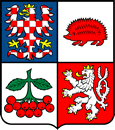 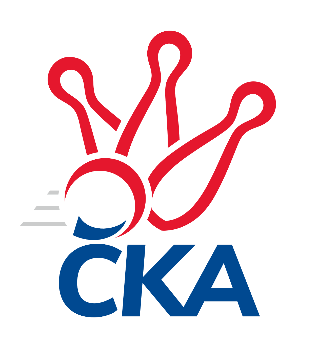 kuželkářského svazu Kraje VysočinaKrajský přebor Vysočina 2021/2022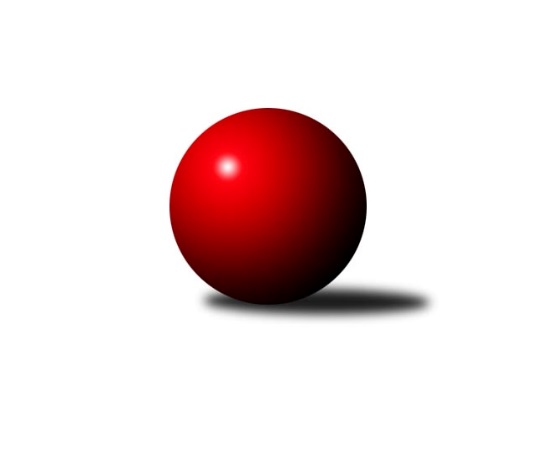 Č.18Ročník 2021/2022	4.3.2022Nejlepšího výkonu v tomto kole: 2665 dosáhlo družstvo: TJ Nové Město na Moravě BVýsledky 18. kolaSouhrnný přehled výsledků:TJ Sokol Cetoraz 	- TJ Třebíč B	3:5	2450:2507	3.5:8.5	4.3.TJ Třebíč C	- TJ BOPO Třebíč A	6:2	2606:2568	8.0:4.0	4.3.TJ Slovan Kamenice nad Lipou E	- TJ Nové Město na Moravě B	2:6	2602:2665	5.0:7.0	4.3.TJ Spartak Pelhřimov B	- TJ Třebíč B	3.5:4.5	2705:2713	5.5:6.5	2.3.Tabulka družstev:	1.	TJ Třebíč B	14	12	1	1	86.0 : 26.0	116.0 : 52.0	2597	25	2.	TJ Spartak Pelhřimov B	12	9	0	3	64.5 : 31.5	84.5 : 59.5	2550	18	3.	TJ Sokol Cetoraz	15	9	0	6	66.0 : 54.0	97.0 : 83.0	2496	18	4.	TJ Nové Město na Moravě B	13	7	0	6	52.0 : 52.0	75.5 : 80.5	2476	14	5.	TJ BOPO Třebíč A	10	6	1	3	52.0 : 28.0	67.5 : 52.5	2585	13	6.	TJ Slovan Kamenice nad Lipou E	11	5	0	6	43.0 : 45.0	68.0 : 64.0	2456	10	7.	TJ Slovan Kamenice nad Lipou B	13	4	0	9	38.5 : 65.5	68.5 : 87.5	2448	8	8.	TJ BOPO Třebíč B	11	1	1	9	19.0 : 69.0	39.0 : 93.0	2231	3	9.	TJ Třebíč C	13	1	1	11	27.0 : 77.0	56.0 : 100.0	2434	3Podrobné výsledky kola:	TJ Sokol Cetoraz 	2450	3:5	2507	TJ Třebíč B	František Novotný	 	 205 	 222 		427 	0:2	 442 		208 	 234		Libor Nováček	Patrik Berka	 	 214 	 199 		413 	1.5:0.5	 398 		199 	 199		Lukáš Toman	Radek Čejka	 	 189 	 198 		387 	1:1	 382 		182 	 200		Petr Dobeš st. *1	Jaroslav Lhotka	 	 211 	 184 		395 	0:2	 423 		214 	 209		Petr Toman	Dušan Macek	 	 208 	 225 		433 	1:1	 409 		209 	 200		Dalibor Lang	Marcel Berka	 	 185 	 210 		395 	0:2	 453 		220 	 233		Robert Pevnýrozhodčí: Radek Čejkastřídání: *1 od 51. hodu Lubomír HorákNejlepší výkon utkání: 453 - Robert Pevný	TJ Třebíč C	2606	6:2	2568	TJ BOPO Třebíč A	Karel Uhlíř	 	 206 	 227 		433 	2:0	 399 		193 	 206		Jan Grygar	Michal Kuneš	 	 214 	 203 		417 	1:1	 454 		212 	 242		Pavel Šplíchal st.	Vladimír Kantor	 	 225 	 232 		457 	1:1	 441 		196 	 245		Miroslav Mátl	Jaroslav Kasáček	 	 213 	 216 		429 	1:1	 422 		233 	 189		Petr Zeman	Tomáš Brátka	 	 197 	 242 		439 	1:1	 458 		233 	 225		Bohumil Drápela	Pavel Kohout	 	 225 	 206 		431 	2:0	 394 		205 	 189		Milan Gregorovičrozhodčí:  Vedoucí družstevNejlepší výkon utkání: 458 - Bohumil Drápela	TJ Slovan Kamenice nad Lipou E	2602	2:6	2665	TJ Nové Město na Moravě B	Jan Podhradský	 	 203 	 213 		416 	0:2	 437 		212 	 225		Zdeněk Topinka	Jan Švarc	 	 211 	 226 		437 	0:2	 480 		246 	 234		Jiří Partl	Darja Novotná	 	 197 	 209 		406 	1:1	 413 		211 	 202		Michaela Vaníčková	Petr Bína	 	 239 	 225 		464 	2:0	 416 		218 	 198		Jiří Faldík	David Schober ml.	 	 231 	 243 		474 	2:0	 451 		225 	 226		Roman Svojanovský	Milan Podhradský	 	 195 	 210 		405 	0:2	 468 		224 	 244		Anna Kuběnovározhodčí:  Vedoucí družstevNejlepší výkon utkání: 480 - Jiří Partl	TJ Spartak Pelhřimov B	2705	3.5:4.5	2713	TJ Třebíč B	Václav Novotný	 	 204 	 254 		458 	1:1	 458 		253 	 205		Libor Nováček	Jiří Rozkošný	 	 213 	 250 		463 	1:1	 456 		224 	 232		Lukáš Toman	Bohumil Nentvich	 	 253 	 197 		450 	1:1	 452 		243 	 209		Petr Dobeš st.	Jaroslav Benda	 	 214 	 230 		444 	1:1	 434 		200 	 234		Miroslav Ježek	Miroslava Matejková	 	 214 	 238 		452 	0:2	 476 		226 	 250		Robert Pevný	Josef Fučík	 	 220 	 218 		438 	1.5:0.5	 437 		219 	 218		Dalibor Langrozhodčí: Vytisková ZdenaNejlepší výkon utkání: 476 - Robert PevnýPořadí jednotlivců:	jméno hráče	družstvo	celkem	plné	dorážka	chyby	poměr kuž.	Maximum	1.	Jiří Partl 	TJ Nové Město na Moravě B	456.20	302.1	154.1	2.3	5/6	(491)	2.	Bohumil Drápela 	TJ BOPO Třebíč A	451.10	306.7	144.4	3.6	5/5	(469)	3.	Petr Dobeš  st.	TJ Třebíč B	448.79	312.8	136.0	6.2	4/6	(486)	4.	Miroslava Matejková 	TJ Spartak Pelhřimov B	448.05	306.4	141.7	3.5	4/6	(501)	5.	Libor Nováček 	TJ Třebíč B	444.72	298.1	146.6	4.5	5/6	(492)	6.	Vladimír Dřevo 	TJ BOPO Třebíč A	444.47	305.3	139.2	5.1	5/5	(489)	7.	Miroslav Ježek 	TJ Třebíč C	441.15	292.8	148.4	3.8	4/5	(465)	8.	Filip Šupčík 	TJ BOPO Třebíč A	439.25	298.6	140.6	6.4	4/5	(451)	9.	Petr Toman 	TJ Třebíč B	435.13	299.2	136.0	5.8	4/6	(462)	10.	Václav Novotný 	TJ Spartak Pelhřimov B	434.70	301.8	133.0	5.7	5/6	(491)	11.	Filip Schober 	TJ Slovan Kamenice nad Lipou B	434.10	296.6	137.5	6.1	6/6	(467)	12.	Lukáš Toman 	TJ Třebíč B	433.37	299.5	133.9	4.8	6/6	(494)	13.	Miroslav Mátl 	TJ BOPO Třebíč A	430.88	294.8	136.1	4.6	4/5	(464)	14.	Marcel Berka 	TJ Sokol Cetoraz 	430.68	297.3	133.4	4.2	6/6	(456)	15.	Bohumil Nentvich 	TJ Spartak Pelhřimov B	430.67	295.7	135.0	5.5	6/6	(462)	16.	Kamil Polomski 	TJ BOPO Třebíč B	430.63	293.2	137.4	5.2	5/5	(464)	17.	Pavel Šplíchal  st.	TJ BOPO Třebíč A	430.50	293.9	136.6	6.9	4/5	(454)	18.	Josef Fučík 	TJ Spartak Pelhřimov B	430.38	295.6	134.8	4.5	6/6	(471)	19.	Roman Svojanovský 	TJ Nové Město na Moravě B	429.25	294.3	134.9	6.4	6/6	(478)	20.	Anna Kuběnová 	TJ Nové Město na Moravě B	429.22	297.1	132.2	6.0	6/6	(468)	21.	Jan Podhradský 	TJ Slovan Kamenice nad Lipou E	428.19	298.3	129.9	8.1	4/5	(467)	22.	Radek Čejka 	TJ Sokol Cetoraz 	426.08	296.8	129.3	6.7	6/6	(465)	23.	Milan Podhradský  ml.	TJ Slovan Kamenice nad Lipou B	425.86	295.3	130.5	7.9	6/6	(463)	24.	Karel Uhlíř 	TJ Třebíč C	425.77	296.1	129.6	7.2	5/5	(450)	25.	Josef Směták 	TJ Spartak Pelhřimov B	424.30	290.2	134.2	5.7	5/6	(446)	26.	Petr Zeman 	TJ BOPO Třebíč A	423.63	281.8	141.8	6.3	4/5	(449)	27.	Darja Novotná 	TJ Slovan Kamenice nad Lipou E	421.09	297.4	123.7	7.8	5/5	(468)	28.	Lubomír Horák 	TJ Třebíč B	420.75	291.6	129.2	7.1	4/6	(456)	29.	Vladimír Kantor 	TJ Třebíč B	420.13	292.6	127.5	6.8	5/6	(461)	30.	Daniel Malý 	TJ BOPO Třebíč B	419.77	289.7	130.1	7.5	5/5	(431)	31.	František Novotný 	TJ Sokol Cetoraz 	419.43	288.8	130.7	5.9	5/6	(441)	32.	Miroslav Votápek 	TJ Slovan Kamenice nad Lipou B	419.31	289.2	130.1	6.9	6/6	(454)	33.	Zdeněk Topinka 	TJ Nové Město na Moravě B	416.27	288.1	128.2	6.8	5/6	(449)	34.	Jaroslav Benda 	TJ Spartak Pelhřimov B	415.50	286.9	128.6	7.8	5/6	(464)	35.	Milan Gregorovič 	TJ BOPO Třebíč A	415.44	291.0	124.5	6.7	5/5	(454)	36.	Jiří Rozkošný 	TJ Spartak Pelhřimov B	414.61	289.8	124.8	5.9	6/6	(463)	37.	Pavel Kohout 	TJ Třebíč B	413.76	289.4	124.3	6.7	5/6	(474)	38.	Vladimír Berka 	TJ Sokol Cetoraz 	412.45	289.4	123.1	8.8	4/6	(424)	39.	Michal Kuneš 	TJ Třebíč B	412.17	293.3	118.8	11.0	4/6	(471)	40.	David Schober  ml.	TJ Slovan Kamenice nad Lipou E	411.71	283.1	128.6	6.6	5/5	(474)	41.	Pavel Zedník 	TJ Slovan Kamenice nad Lipou B	411.48	287.7	123.8	6.2	4/6	(440)	42.	Dušan Macek 	TJ Sokol Cetoraz 	408.50	286.1	122.4	8.9	6/6	(433)	43.	Jaroslav Lhotka 	TJ Sokol Cetoraz 	407.88	275.2	132.7	5.5	6/6	(437)	44.	Patrik Berka 	TJ Sokol Cetoraz 	407.44	284.1	123.3	7.9	6/6	(435)	45.	David Schober  st.	TJ Slovan Kamenice nad Lipou B	405.98	288.1	117.9	10.4	6/6	(446)	46.	Milan Podhradský 	TJ Slovan Kamenice nad Lipou E	405.60	281.6	124.0	6.8	5/5	(456)	47.	Tomáš Brátka 	TJ Třebíč C	404.20	286.0	118.3	10.0	5/5	(458)	48.	Michaela Vaníčková 	TJ Nové Město na Moravě B	403.67	284.5	119.2	9.3	4/6	(453)	49.	Milan Lenz 	TJ Třebíč C	396.33	283.0	113.4	13.2	4/5	(445)	50.	Jiří Faldík 	TJ Nové Město na Moravě B	391.52	284.7	106.8	11.6	6/6	(437)	51.	Jaroslav Kasáček 	TJ Třebíč C	390.11	276.4	113.7	9.6	5/5	(438)	52.	Martin Michal 	TJ Třebíč C	386.44	276.8	109.7	11.7	4/5	(418)	53.	Václav Rychtařík  st.	TJ Slovan Kamenice nad Lipou E	385.96	282.6	103.4	12.2	5/5	(426)	54.	Dominika Štarková 	TJ BOPO Třebíč B	370.63	272.2	98.4	14.4	5/5	(415)	55.	Josef Vančík 	TJ Slovan Kamenice nad Lipou B	356.25	259.3	97.0	15.1	6/6	(432)	56.	Ladislav Štark 	TJ BOPO Třebíč B	350.73	263.7	87.0	16.3	5/5	(377)	57.	Gabriela Malá 	TJ BOPO Třebíč B	349.70	261.5	88.2	15.0	5/5	(378)	58.	Daniel Kočíř 	TJ BOPO Třebíč B	311.31	229.3	82.0	21.9	4/5	(339)		Adam Rychtařík 	TJ Slovan Kamenice nad Lipou E	474.75	320.3	154.5	4.3	1/5	(506)		Robert Pevný 	TJ Třebíč B	463.11	304.7	158.4	2.6	3/6	(476)		Petr Bína 	TJ Slovan Kamenice nad Lipou E	456.00	311.5	144.5	3.7	2/5	(474)		Dalibor Lang 	TJ Třebíč B	439.00	295.4	143.6	6.0	3/6	(480)		Josef Melich 	TJ Sokol Cetoraz 	436.50	308.5	128.0	7.3	2/6	(451)		Jan Švarc 	TJ Slovan Kamenice nad Lipou B	436.00	304.5	131.5	8.5	2/6	(437)		Kamila Jirsová 	TJ Slovan Kamenice nad Lipou E	432.00	293.0	139.0	2.0	2/5	(462)		Ondřej Votápek 	TJ Slovan Kamenice nad Lipou B	427.00	288.0	139.0	9.0	1/6	(427)		Vladimír Bartoš 	TJ Nové Město na Moravě B	425.00	281.0	144.0	5.0	1/6	(425)		Stanislav Kropáček 	TJ Spartak Pelhřimov B	424.00	290.0	134.0	7.0	1/6	(424)		Zdeněk Toman 	TJ Třebíč C	417.00	288.0	129.0	6.0	1/5	(417)		Karel Hlisnikovský 	TJ Nové Město na Moravě B	417.00	288.5	128.5	7.5	2/6	(436)		Libuše Kuběnová 	TJ Nové Město na Moravě B	417.00	298.3	118.7	10.0	3/6	(433)		Karel Plíhal 	TJ Třebíč C	410.92	287.5	123.4	7.6	2/5	(426)		Jan Grygar 	TJ BOPO Třebíč A	410.50	283.3	127.2	8.0	2/5	(431)		Milan Kocanda 	TJ Nové Město na Moravě B	410.00	272.0	138.0	3.0	1/6	(410)		Pavel Šplíchal 	TJ BOPO Třebíč B	410.00	288.0	122.0	8.0	1/5	(410)		Jaroslav Šindelář  ml.	TJ Slovan Kamenice nad Lipou E	406.00	267.0	139.0	8.0	1/5	(406)		Lukáš Melichar 	TJ Spartak Pelhřimov B	399.00	277.5	121.5	7.5	2/6	(405)		Josef Šebek 	TJ Nové Město na Moravě B	397.00	293.0	104.0	10.0	1/6	(397)		Aleš Schober 	TJ Slovan Kamenice nad Lipou E	391.75	276.0	115.8	12.8	2/5	(401)		Lucie Hlaváčová 	TJ Nové Město na Moravě B	386.00	281.0	105.0	14.0	1/6	(386)		Petra Svobodová 	TJ Nové Město na Moravě B	383.00	273.5	109.5	11.0	1/6	(401)		Petra Schoberová 	TJ Slovan Kamenice nad Lipou E	375.67	261.0	114.7	9.3	3/5	(396)		Aleš Hrstka 	TJ Nové Město na Moravě B	368.67	263.3	105.3	15.3	3/6	(410)		Václav Brávek 	TJ Sokol Cetoraz 	359.00	262.0	97.0	17.0	1/6	(359)		Marie Ježková 	TJ BOPO Třebíč B	335.50	229.0	106.5	19.0	2/5	(403)Sportovně technické informace:Starty náhradníků:registrační číslo	jméno a příjmení 	datum startu 	družstvo	číslo startu16806	Jan Švarc	04.03.2022	TJ Slovan Kamenice nad Lipou E	2x
Hráči dopsaní na soupisku:registrační číslo	jméno a příjmení 	datum startu 	družstvo	1580	Petr Bína	04.03.2022	TJ Slovan Kamenice nad Lipou E	Program dalšího kola:19. kolo			TJ Sokol Cetoraz - -- volný los --	11.3.2022	pá	17:30	TJ Nové Město na Moravě B- TJ BOPO Třebíč A				TJ Třebíč B- -- volný los --	11.3.2022	pá	18:30	TJ Třebíč C- TJ BOPO Třebíč B				TJ Slovan Kamenice nad Lipou B- -- volný los --	11.3.2022	pá	19:00	TJ Spartak Pelhřimov B- TJ Slovan Kamenice nad Lipou E	Nejlepší šestka kola - absolutněNejlepší šestka kola - absolutněNejlepší šestka kola - absolutněNejlepší šestka kola - absolutněNejlepší šestka kola - dle průměru kuželenNejlepší šestka kola - dle průměru kuželenNejlepší šestka kola - dle průměru kuželenNejlepší šestka kola - dle průměru kuželenNejlepší šestka kola - dle průměru kuželenPočetJménoNázev týmuVýkonPočetJménoNázev týmuPrůměr (%)Výkon6xJiří PartlN. Město B4803xRobert PevnýTřebíč B112.334532xDavid Schober ml.Kamenice E4746xJiří PartlN. Město B112.324803xAnna KuběnováN. Město B4681xDavid Schober ml.Kamenice E110.924742xPetr BínaKamenice E4643xLibor NováčekTřebíč B109.64424xBohumil DrápelaBOPO A4582xAnna KuběnováN. Město B109.524683xVladimír KantorTřebíč C4572xPetr BínaKamenice E108.58464